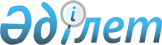 Тәуелсіз Мемлекеттер Достастығына қатысушы мемлекеттердің ғарыш кеңістігін бейбіт мақсаттарда зерттеу және пайдалану саласындағы бірлескен қызметін жүзеге асыру туралы келісімге қол қою туралыҚазақстан Республикасы Үкіметінің 2018 жылғы 31 қазандағы № 702 қаулысы.
      Қазақстан Республикасының Үкіметі ҚАУЛЫ ЕТЕДІ:
      1. Қоса беріліп отырған Тәуелсіз Мемлекеттер Достастығына қатысушы мемлекеттердің ғарыш кеңістігін бейбіт мақсаттарда зерттеу және пайдалану саласындағы бірлескен қызметін жүзеге асыру туралы келісімнің жобасы мақұлдансын.
      2. Тәуелсіз Мемлекеттер Достастығына қатысушы мемлекеттердің ғарыш кеңістігін бейбіт мақсаттарда зерттеу және пайдалану саласындағы бірлескен қызметін жүзеге асыру туралы келісімге қағидаттық сипаты жоқ өзгерістер мен толықтырулар енгізуге рұқсат бере отырып, қол қойылсын.
      3. Осы қаулы қол қойылған күнінен бастап қолданысқа енгізіледі.
					© 2012. Қазақстан Республикасы Әділет министрлігінің «Қазақстан Республикасының Заңнама және құқықтық ақпарат институты» ШЖҚ РМК
				
      Қазақстан Республикасының
Премьер-Министрі

Б. Сағынтаев
